			ADVERBS OF TIME AND PLACE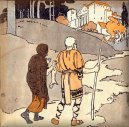 Based on "Philemon and Baucis"The KISS Grammar Printable Books PageReturn to: The Child's World: Third ReaderDIRECTIONS:Place brackets around each prepositional phrase.Underline subject once, underline verb twice and place parenthesis around the complement.Write “NuA” over every noun that functions as an adverb.Draw an oval around every adverb, noun phrase, or prepositional phrase that is used as an adverb to state time (When?) Draw an arrow from the modifier to the word modified.Draw a rectangle around every adverb, noun phrase, or prepositional phrase that is used as an adverb to state place (Where?) Draw an arrow from the modifier to the word modified.  Example:At the foot         of the hill         lay     a    beautiful      village.1. Long ago, on a high hill in Greece, Philemon and Baucis lived. 2. At the time of this story, the people in the village were very busy. 3. One evening, just at dark, two beggars came into the valley. 4. They stopped at every house and asked for food and a place to sleep. 5. Footsore and weary, the two beggars at last climbed to the hut of  Philemon and Baucis.  6. Baucis spread her best white cloth upon the table, and brought out bacon,  herbs, honey, grapes, bread, and milk. 7. That night Philemon and Baucis slept upon the floor. 8. In the morning they went with the travelers to the foot of the hill to see them safely started on their way. 9. In this castle Philemon and Baucis lived many years.